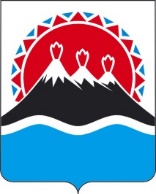 П О С Т А Н О В Л Е Н И ЕПРАВИТЕЛЬСТВА  КАМЧАТСКОГО КРАЯ                   г. Петропавловск-КамчатскийПРАВИТЕЛЬСТВО ПОСТАНОВЛЯЕТ:1. Внести в приложение к постановлению Правительства Камчатского края от 23.01.2008 № 8-П «О Порядке расходования средств резервного фонда Правительства Камчатского края» следующее изменение:в части 4 слова «Министерством специальных программ и по делам казачества Камчатского края» заменить словами «Министерством специальных программ Камчатского края».2. Настоящее постановление вступает в силу после дня его официального опубликования.О внесении изменений в приложение к постановлению Правительства Камчатского края от 23.01.2008 № 8-П «О Порядке расходования средств резервного фонда Правительства Камчатского края»Председатель Правительства - Первый вице-губернатор Камчатского края[горизонтальный штамп подписи 1]А.О. Кузнецов